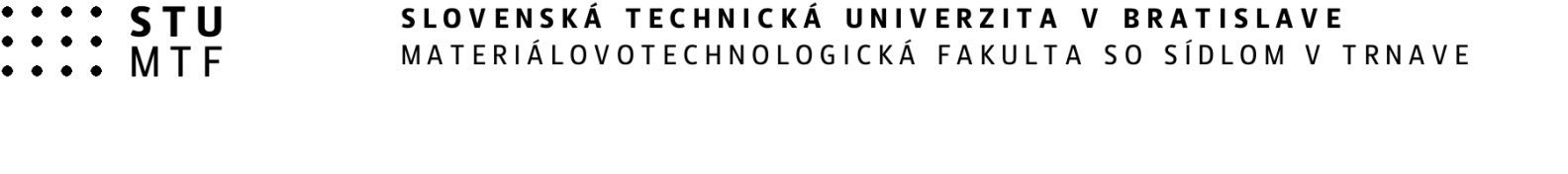 ŽIADOSŤ O PRÍSPEVOK NA REKREÁCIU V ZMYSLE § 152a Zákonníka práceNeoddeliteľnú súčasť žiadosti tvoria priložené účtovné doklady na oprávnené výdavky na rekreáciu.Zamestnávateľ a zamestnávateľ sa dohodli, že príspevok na rekreáciu bude po predložení účtovných dokladov vyplatený v najbližšom výplatnom termíne.Zamestnanec týmto čestne vyhlasuje, že:- príspevok na rekreáciu si neuplatnil a ani neuplatní u iného zamestnávateľa,- zúčastnené osoby žijú so zamestnancom v spoločnej domácnosti,- všetky údaje uviedol pravdivo a je si vedomý všetkých právnych dôsledkov spôsobených nesprávnymi alebo nepravdivými údajmi.V ..................................... dňa ..........................							....................................................................        podpis zamestnancaVyplní zamestnávateľRozhodnutie o priznaní príspevku - zamestnancovi sa priznáva príspevok na rekreáciu na základe predložených dokladov vo výške .........................€.							..................................................................								              podpis oprávnenej osoby____________________________________________________________________________Dohoda o vyplatení príspevku (vyplní sa iba v prípade, ak sa príspevok na rekreáciu poskytne zamestnancovi v inom ako v najbližšom výplatnom termíne určenom u zamestnávateľa na výplatu mzdy)Zamestnanec a zamestnávateľ sa dohodli, že príspevok bude poskytnutý vo výplatnom termíne za mesiac........................................................................................        	            ............................................................         podpis zamestnanca					   podpis zamestnávateľa		Meno a priezvisko zamestnancaMeno a priezvisko zamestnancaOsobné čísloV nepretržitom pracovnom pomereOd:Týždenný pracovný úväzok (napr. 100 %)Trvanie rekreácie/dátum Od:Do:Účastníci rekreácie/mená a vzťah k zamestnancoviÚčastníci rekreácie/mená a vzťah k zamestnancoviÚčastníci rekreácie/mená a vzťah k zamestnancoviÚčastníci rekreácie/mená a vzťah k zamestnancoviDruh rekreácieDruh rekreácieSlužby cestovného ruchu + ubytovanie Pobytový balík  Ubytovanie (min na 2 noci) Podujatie pre deti počas prázdninSlužby cestovného ruchu + ubytovanie Pobytový balík  Ubytovanie (min na 2 noci) Podujatie pre deti počas prázdninVýška oprávnených výdavkov55% oprávnených výdavkov (max. 275,-€)